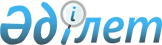 Об утверждении Правил проведения медицинского осмотра лиц, претендующих на получение права управления транспортными средствами, повторного медицинского осмотра водителя механических транспортных средствПриказ и.о. Министра здравоохранения Республики Казахстан от 30 октября 2020 года № ҚР ДСМ-172/2020. Зарегистрирован в Министерстве юстиции Республики Казахстан 30 октября 2020 года № 21557.       В соответствии с подпунктом 73) статьи 7 Кодекса Республики Казахстан от 7 июля 2020 года "О здоровье народа и системе здравоохранения", с подпунктом 2) статьи 12 Закона Республики Казахстан от 17 апреля 2014 года "О дорожном движении" и пунктом 1 статьи 10 Закона Республики Казахстан от 15 апреля 2013 года "О государственных услугах", ПРИКАЗЫВАЮ:       1. Утвердить Правила проведения медицинского осмотра лиц, претендующих на получение права управления транспортными средствами, повторного медицинского осмотра водителя механических транспортных средств согласно приложению 1 к настоящему приказу.       2. Признать утратившими силу некоторые приказы Министра здравоохранения Республики Казахстан согласно приложению 2 к настоящему приказу.      3. Департаменту организации медицинской помощи Министерства здравоохранения Республики Казахстан в установленном законодательством Республики Казахстан порядке обеспечить:      1) государственную регистрацию настоящего приказа в Министерстве юстиции Республики Казахстан;      2) размещение настоящего приказа на интернет-ресурсе Министерства здравоохранения Республики Казахстан после его официального опубликования;      3) в течение десяти рабочих дней после государственной регистрации настоящего приказа представление в Юридический Департамент Министерства здравоохранения Республики Казахстан сведений об исполнении мероприятий, предусмотренных подпунктами 1) и 2) настоящего пункта.      4. Контроль за исполнением настоящего приказа возложить на курирующего вице-министра здравоохранения Республики Казахстан.      5. Настоящий приказ вводится в действие по истечении десяти календарных дней после дня его первого официального опубликования.      "СОГЛАСОВАН"Министерство цифрового развития,инноваций и аэрокосмическойпромышленностиРеспублики Казахстан      "СОГЛАСОВАН"Министерство внутренних дел      Республики Казахстан Правила проведения медицинского осмотра лиц, претендующих на получение права управления транспортными средствами, повторного медицинского осмотра водителя механических транспортных средств Глава 1. Общие положения       1. Правила проведения медицинского осмотра лиц, претендующих на получение права управления транспортными средствами, повторного медицинского осмотра водителя механических транспортных средств (далее - Правила) разработаны в соответствии с подпунктом 73) статьи 7 Кодекса Республики Казахстан от 7 июля 2020 года "О здоровье народа и системе здравоохранения", подпунктом 2) статьи 12 Закона Республики Казахстан от 17 апреля 2014 года "О дорожном движении" и пунктом 1 статьи 10 Закона Республики Казахстан от 15 апреля 2013 года "О государственных услугах".      2. Настоящие Правила определяют порядок проведения медицинского осмотра лиц, претендующих на получение права управления транспортными средствами (далее – медицинский осмотр), а также повторного медицинского осмотра водителя механических транспортных средств (далее – повторный медицинский осмотр водителя).      3. Медицинский осмотр лиц, претендующих на получение права управления транспортными средствами (далее – Претенденты) проводится в медицинских организациях здравоохранения, имеющих лицензию на осуществление медицинской деятельности по проведению экспертизы профессиональной пригодности (далее – медицинские организации). Глава 2. Порядок проведения медицинского осмотра лиц, претендующих на получение права управления транспортными средствами Параграф 1. Порядок проведения медицинских осмотров.      4. Для проведения медицинского осмотра Претендентов, в медицинских организациях создается медицинская комиссия (далее - Комиссия).      5. Состав Комиссии утверждается руководителем медицинской организации. В состав комиссии включаются: врач участковый или врач общей врачебной практики, психиатр, офтальмолог и отоларинголог. При отсутствии в штате медицинской комиссии указанных специалистов, в состав комиссии включаются специалисты соответствующего профиля по согласованию с руководителями медицинских организаций.      Председателем Комиссии назначается заместитель руководителя медицинской организации по лечебной работе.      Сноска. Пункт 5 - в редакции приказа Министра здравоохранения РК от 07.12.2021 № ҚР ДСМ-125 (вводится в действие по истечении десяти календарных дней после дня его первого официального опубликования).
      6. Медицинский осмотр Претендентов включает осмотр терапевта, специалистов, указанных в пункте 5 настоящих Правил, исследование биологических сред на предмет употребления психоактивных веществ.      Сноска. Пункт 6 - в редакции приказа Министра здравоохранения РК от 11.05.2021 № ҚР ДСМ -38 (вводится в действие по истечении десяти календарных дней после дня его первого официального опубликования).
       7. Данные медицинского осмотра Претендентов заносятся в медицинскую карту амбулаторного пациента по форме, утверждаемой в соответствии с подпунктом 31) статьи 7 Кодекса, в которой отражаются данные о состоянии здоровья.      8. Вопрос о допуске к управлению лиц, состоящих (или не состоящих) на учете в организации, оказывающей медицинскую помощь в области психического здоровья и лиц с наличием в организме продуктов обмена психоактивных веществ по результатам исследования, решают врачебно-консультативные комиссии организаций, оказывающих медицинскую помощь в области психического здоровья с обязательным указанием срока повторного медицинского осмотра, не менее чем через один год.      Сноска. Пункт 8 - в редакции приказа Министра здравоохранения РК от 07.12.2021 № ҚР ДСМ-125 (вводится в действие по истечении десяти календарных дней после дня его первого официального опубликования).
      9. Заключение о годности к управлению Претендентов, каждый специалист представляет индивидуально по своему профилю.      10. Лицам, признанным годными к управлению транспортным средством, выдается Справка.      Лицам, признанным годными к управлению в очках, в Справке после слова "Заключение" делается пометка: "Очки обязательны". Параграф 2. Порядок проведения повторных медицинских осмотров.      11. Повторный медицинский осмотр проводится для следующего контингента лиц:      1) водители механических транспортных средств, выполняющих перевозки пассажиров, опасных грузов;      2) водители механических транспортных средств, достигших шестидесятипятилетнего возраста;      3) водители-инвалиды;      4) лица, лишенные права управления механическими транспортными средствами за управление ими в состоянии опьянения либо за передачу управления механическим транспортным средством лицу, находящемуся в таком состоянии, либо за уклонение от прохождения медицинского освидетельствования для определения нахождения водителя в состоянии опьянения.       12. Сроки прохождения водителями повторного медицинского осмотра предусмотрены пунктом 5 статьи 29 Закона Республики Казахстан "О дорожном движении". Глава 3. Порядок выдачи справки о допуске к управлению транспортным средством      13. Государственная услуга "Выдача справки о допуске к управлению транспортным средством" оказывается услугодателем.       14. Перечень основных требований к оказанию государственной услуги "Выдача справки о допуске к управлению транспортным средством", включающий характеристики процесса, форму, содержание и результат оказания, а также иные сведения с учетом особенностей предоставления государственной услуги приведен в стандарте государственной услуги согласно приложению 2 к настоящим Правилам.      15. Прием документов и выдача результатов оказания государственной услуги осуществляется через услугодателя (медицинские организации) или через веб-портал "Электронного правительства" (далее – портал).      При подаче заявки в электронном виде сведения о документе, удостоверяющем личность, услугодатель получает из сервиса цифровых документов (для идентификации) через реализованную интеграцию при условии согласия владельца документа, предоставленного посредством зарегистрированного на веб-портале "электронного правительства" абонентского номера сотовой связи пользователя путем передачи одноразового пароля или отправления короткого текстового сообщения в качестве ответа на уведомление веб-портала "электронного правительства".      Для получения государственной услуги в электронном формате, услугополучатель формирует запрос на получение государственной услуги на портале, подписанный электронно – цифровой подписью (далее – ЭЦП). Результат оказания государственной услуги услугодатель направляет услугополучателю в "Личный кабинет" в форме электронного документа".      При подаче услугополучателем всех необходимых документов, в "личный кабинет" направляется уведомление о назначении даты выдачи результата оказания государственной услуги в форме электронного документа, подписанного ЭЦП уполномоченного лица услугодателя либо мотивированный ответ об отказе в оказании государственной услуги в форме электронного документа.      В случаях представления услугополучателем неполного пакета документов согласно перечню, предусмотренному пунктом 8 стандартов оказания государственной услуги, и (или) документов с истекшим сроком действия, недостоверных сведений услугодатель отказывает в оказании государственной услуги в виде мотивированного отказа, по основаниям, предусмотренным пунктом 9 стандарта оказания государственной услуги.      Сноска. Пункт 15 - в редакции приказа Министра здравоохранения РК от 11.05.2021 № ҚР ДСМ -38 (вводится в действие по истечении десяти календарных дней после дня его первого официального опубликования); с изменением, внесенным приказом Министра здравоохранения РК от 07.12.2021 № ҚР ДСМ-125 (вводится в действие по истечении десяти календарных дней после дня его первого официального опубликования).
      16. Основанием для отказа в оказании государственной услуги являются:      1) установление недостоверности документов, представленных услугополучателем для получения государственной услуги, и (или) данных (сведений), содержащихся в них;      2) предоставление услугополучателем неполного пакета документов согласно перечню, предусмотренному пунктом 8 настоящего стандарта государственной услуги, и (или) документов с истекшим сроком действия;      3) отрицательный результат медицинского осмотра в соответствии с Правилами.      Отказ в оказании государственной услуги оформляется письмом за подписью руководителя услугодателя или лица исполняющего его обязанности, с указанием основания отказа.      Сноска. Пункт 16 - в редакции приказа Министра здравоохранения РК от 11.05.2021 № ҚР ДСМ -38 (вводится в действие по истечении десяти календарных дней после дня его первого официального опубликования).
      1) установление недостоверности документов, представленных услугополучателем для получения государственной услуги, и (или) данных (сведений), содержащихся в них;      2) несоответствие услугополучателя требованиям настоящих Правил.       17. Услугодатель обеспечивает внесение данных о стадии оказания государственной услуги в информационную систему мониторинга оказания государственных услуг в порядке, установленном уполномоченным органом в сфере информатизации.       18. Адреса мест оказания государственной услуги размещены на интернет-ресурсах Управление общественного здравоохранения города Нур-Султан, Управления общественного здоровья города Алматы, Туркестанской области, Управления здравоохранения областей, города Шымкент, а также интернет-ресурсах медицинских организаций, оказывающих первичную медико-санитарную помощь. Глава 4. Порядок обжалования решений, действий (бездействия) услугодателя и (или) его должностных лиц по вопросам оказания государственной услуги       Сноска. Глава 4 - в редакции приказа Министра здравоохранения РК от 07.12.2021 № ҚР ДСМ-125 (вводится в действие по истечении десяти календарных дней после дня его первого официального опубликования).      19. Жалоба на решения, действия (бездействие) услугодателя и (или) их работников по вопросам оказания государственных услуг подается на имя руководителя услугодателя.       20. Жалоба услугополучателя, поступившая в адрес непосредственно оказывающего государственную услугу услугодателя, в соответствии с пунктом 2 статьи 25 Закона "О государственных услугах" подлежит рассмотрению в течение пяти рабочих дней со дня ее регистрации.      21. Жалоба услугополучателя, поступившая в адрес уполномоченного органа по оценке и контролю за качеством оказания государственных услуг, подлежит рассмотрению в течение пятнадцати рабочих дней со дня ее регистрации.      При обращении через портал информацию о порядке обжалования можно получить по телефону единого контакт-центра по вопросам оказания государственных услуг.      Рассмотрение жалобы в досудебном порядке по вопросам оказания государственных услуг производится вышестоящим административным органом, уполномоченным органом по оценке и контролю за качеством оказания государственных услуг (далее – орган, рассматривающий жалобу).      Жалоба подается услугодателю, чье решение, действие (бездействие) обжалуется.      Услугодатель, чье решение, действие (бездействие) обжалуется, не позднее трех рабочих дней со дня поступления жалобы направляет ее и административное дело в орган, рассматривающий жалобу.      При этом услугодатель, чье решение, действие (бездействие) обжалуется, вправе не направлять жалобу в орган, рассматривающий жалобу, если он в течение трех рабочих дней примет решение либо иное административное действие, полностью удовлетворяющие требованиям, указанным в жалобе.      Если иное не предусмотрено законом, то обращение в суд допускается после обжалования в досудебном порядке. Стандарт государственной услуги
"Выдача справки о допуске к управлению транспортным средством"       Сноска. Приложение - в редакции приказа Министра здравоохранения РК от 07.12.2021 № ҚР ДСМ-125 (вводится в действие по истечении десяти календарных дней после дня его первого официального опубликования). Перечень некоторых нормативных правовых актов в области здравоохранения, утративших силу       1) приказ Министра здравоохранения Республики Казахстан от 20 марта 2013 года № 166 "Об утверждении Правил проведения медицинских осмотров лиц, претендующих на получение права управления транспортными средствами" (зарегистрированный в Реестре государственной регистрации нормативных правовых актов за № 8437, опубликованный 20 декабря 2013 года в газете "Юридическая газета" за № 190 (2565));       2) приказ Министра здравоохранения Республики Казахстан от 26 июня 2014 года № 350 "О внесении изменений в приказ Министра здравоохранения Республики Казахстан от 20 марта 2013 года № 166 "Об утверждении Правил проведения медицинских осмотров лиц, претендующих на получение права управления транспортными средствами" (зарегистрирован в Реестре государственной регистрации нормативных правовых актов № 9619, опубликован 6 августа 2014 года в информационно-правовой системе "Әділет");       3) подпункт 1) пункта 1 приказа Министра здравоохранения Республики Казахстан от 19 июля 2019 года № ҚР ДСМ -106 "О внесении изменений и дополнение в некоторые приказы Министерства здравоохранения Республики Казахстан" (зарегистрирован в Реестре государственной регистрации нормативных правовых актов № 19072, опубликован 31 июля 2019 года в Эталонном контрольном банке нормативных правовых актов).© 2012. РГП на ПХВ «Институт законодательства и правовой информации Республики Казахстан» Министерства юстиции Республики Казахстан      Исполняющий обязанностиминистра здравоохраненияРеспублики Казахстан А. ҒиниятПриложение 1 к приказу
Исполняющий обязанности
министра здравоохранения
Республики Казахстан
от 30 октября 2020 года
№ ҚР ДСМ-172/2020Приложение к ПравиламГосударственная услуга "Выдача справки о допуске к управлению транспортным средством"Государственная услуга "Выдача справки о допуске к управлению транспортным средством"Государственная услуга "Выдача справки о допуске к управлению транспортным средством"Государственная услуга "Выдача справки о допуске к управлению транспортным средством"Государственная услуга "Выдача справки о допуске к управлению транспортным средством"1Наименование услугодателяМедицинские организацииМедицинские организацииМедицинские организации2Способы предоставления государственной услуги1) услугодатель;2) веб-портал "Электронного правительства" (далее – портал).1) услугодатель;2) веб-портал "Электронного правительства" (далее – портал).1) услугодатель;2) веб-портал "Электронного правительства" (далее – портал).3Срок оказания государственной услуги1) услугодатель;с момента сдачи услугополучателем документов услугодателю - в течение 1 рабочего дня;максимально допустимое время ожидания для сдачи пакета документов услугополучателем услугодателю – до 5 минут;максимально допустимое время обслуживания услугодателя - в течение 1 рабочего дня;2) через портал - с момента сдачи документа не более 30 (тридцати) минут.1) услугодатель;с момента сдачи услугополучателем документов услугодателю - в течение 1 рабочего дня;максимально допустимое время ожидания для сдачи пакета документов услугополучателем услугодателю – до 5 минут;максимально допустимое время обслуживания услугодателя - в течение 1 рабочего дня;2) через портал - с момента сдачи документа не более 30 (тридцати) минут.1) услугодатель;с момента сдачи услугополучателем документов услугодателю - в течение 1 рабочего дня;максимально допустимое время ожидания для сдачи пакета документов услугополучателем услугодателю – до 5 минут;максимально допустимое время обслуживания услугодателя - в течение 1 рабочего дня;2) через портал - с момента сдачи документа не более 30 (тридцати) минут.4Форма оказания государственной услугиЭлектронная (частично автоматизированная)/бумажнаяЭлектронная (частично автоматизированная)/бумажнаяЭлектронная (частично автоматизированная)/бумажная5Результат оказания государственной услуги Медицинская справка о допуске к управлению транспортом, выданная по форме № 073/у, утвержденной приказом и.о. Министра здравоохранения Республики Казахстан от 30 октября 2020 года № ҚР ДСМ-175/2020 "Об утверждении форм учетной документации в области здравоохранения" (зарегистрирован в Реестре государственной регистрации нормативных правовых актов за № 21579) либо мотивированный ответ об отказе в оказании государственной услуги по основаниям, указанным в пункте 9 настоящего стандарта. Медицинская справка о допуске к управлению транспортом, выданная по форме № 073/у, утвержденной приказом и.о. Министра здравоохранения Республики Казахстан от 30 октября 2020 года № ҚР ДСМ-175/2020 "Об утверждении форм учетной документации в области здравоохранения" (зарегистрирован в Реестре государственной регистрации нормативных правовых актов за № 21579) либо мотивированный ответ об отказе в оказании государственной услуги по основаниям, указанным в пункте 9 настоящего стандарта. Медицинская справка о допуске к управлению транспортом, выданная по форме № 073/у, утвержденной приказом и.о. Министра здравоохранения Республики Казахстан от 30 октября 2020 года № ҚР ДСМ-175/2020 "Об утверждении форм учетной документации в области здравоохранения" (зарегистрирован в Реестре государственной регистрации нормативных правовых актов за № 21579) либо мотивированный ответ об отказе в оказании государственной услуги по основаниям, указанным в пункте 9 настоящего стандарта.6Размер оплаты, взимаемой с услугополучателя при оказании государственной услуги, и способы ее взимания в случаях, предусмотренных законодательством Республики Казахстан на платной основе, стоимость оказания государственной услуги определяется в соответствии со статьей 202 Кодекса на платной основе, стоимость оказания государственной услуги определяется в соответствии со статьей 202 Кодекса на платной основе, стоимость оказания государственной услуги определяется в соответствии со статьей 202 Кодекса7График работы1) услугодатель – с понедельника по пятницу с 9-00 до 18-30 часов без перерыва на обед, в субботу с 9-00 до 13-00 часов, выходной – воскресенье и праздничные дни, согласно трудовому законодательству Республики Казахстан;2) портал – круглосуточно, за исключением технических перерывов в связи с проведением ремонтных работ.1) услугодатель – с понедельника по пятницу с 9-00 до 18-30 часов без перерыва на обед, в субботу с 9-00 до 13-00 часов, выходной – воскресенье и праздничные дни, согласно трудовому законодательству Республики Казахстан;2) портал – круглосуточно, за исключением технических перерывов в связи с проведением ремонтных работ.1) услугодатель – с понедельника по пятницу с 9-00 до 18-30 часов без перерыва на обед, в субботу с 9-00 до 13-00 часов, выходной – воскресенье и праздничные дни, согласно трудовому законодательству Республики Казахстан;2) портал – круглосуточно, за исключением технических перерывов в связи с проведением ремонтных работ.8Перечень документов, необходимых для оказания государственной услуги1) к услугодателю:- документ, удостоверяющий личность, либо электронный документ из сервиса цифровых документов (для идентификации);- результаты медицинского осмотра, в соответствии с правилами проведения медицинского осмотра лиц, претендующих на получение права управления транспортными средствами;- документ, подтверждающий оплату за оказание государственной услуги;2) на портал: заявление в форме электронного запроса.Сведения о документах, удостоверяющих личность, услугодатель получают из сервиса цифровых документов (для идентификации) через реализованную интеграцию при условии согласия владельца документа, предоставленного посредством зарегистрированного на веб-портале "электронного правительства" абонентского номера сотовой связи пользователя путем передачи одноразового пароля или путем отправления короткого текстового сообщения в качестве ответа на уведомление веб-портала "электронного правительства.1) к услугодателю:- документ, удостоверяющий личность, либо электронный документ из сервиса цифровых документов (для идентификации);- результаты медицинского осмотра, в соответствии с правилами проведения медицинского осмотра лиц, претендующих на получение права управления транспортными средствами;- документ, подтверждающий оплату за оказание государственной услуги;2) на портал: заявление в форме электронного запроса.Сведения о документах, удостоверяющих личность, услугодатель получают из сервиса цифровых документов (для идентификации) через реализованную интеграцию при условии согласия владельца документа, предоставленного посредством зарегистрированного на веб-портале "электронного правительства" абонентского номера сотовой связи пользователя путем передачи одноразового пароля или путем отправления короткого текстового сообщения в качестве ответа на уведомление веб-портала "электронного правительства.1) к услугодателю:- документ, удостоверяющий личность, либо электронный документ из сервиса цифровых документов (для идентификации);- результаты медицинского осмотра, в соответствии с правилами проведения медицинского осмотра лиц, претендующих на получение права управления транспортными средствами;- документ, подтверждающий оплату за оказание государственной услуги;2) на портал: заявление в форме электронного запроса.Сведения о документах, удостоверяющих личность, услугодатель получают из сервиса цифровых документов (для идентификации) через реализованную интеграцию при условии согласия владельца документа, предоставленного посредством зарегистрированного на веб-портале "электронного правительства" абонентского номера сотовой связи пользователя путем передачи одноразового пароля или путем отправления короткого текстового сообщения в качестве ответа на уведомление веб-портала "электронного правительства.9Основания для отказа в оказании государственной услуги, установленные законодательством Республики Казахстан1) установление недостоверности документов, представленных услугополучателем для получения государственной услуги, и (или) данных (сведений), содержащихся в них;2) предоставление услугополучателем неполного пакета документов согласно перечню, предусмотренному пунктом 8 настоящего стандарта государственной услуги, и (или) документов с истекшим сроком действия;3) отрицательный результат медицинского осмотра в соответствии с Правилами.1) установление недостоверности документов, представленных услугополучателем для получения государственной услуги, и (или) данных (сведений), содержащихся в них;2) предоставление услугополучателем неполного пакета документов согласно перечню, предусмотренному пунктом 8 настоящего стандарта государственной услуги, и (или) документов с истекшим сроком действия;3) отрицательный результат медицинского осмотра в соответствии с Правилами.1) установление недостоверности документов, представленных услугополучателем для получения государственной услуги, и (или) данных (сведений), содержащихся в них;2) предоставление услугополучателем неполного пакета документов согласно перечню, предусмотренному пунктом 8 настоящего стандарта государственной услуги, и (или) документов с истекшим сроком действия;3) отрицательный результат медицинского осмотра в соответствии с Правилами.10Иные требования с учетом особенностей оказания государственной услугиУслугополучатель имеет возможность получения государственной услуги в электронной форме посредством зарегистрированного на портале абонентского номера сотовой связи услугополучателя путем передачи одноразового пароля или путем отправления короткого текстового сообщения в качестве ответа на уведомление портала.Услугополучатель имеет возможность получения государственной услуги в электронной форме через портал при условии наличия ЭЦП.Для формирования полного пакета через веб-портал "Электронного правительства" услугополучателю необходимо пройти медицинский осмотр в медицинском учреждении для формирования/наличия в электронном формате справки "Выдача справки о допуске к управлению транспортным средством" при получении государственной услуги.Для лиц с ограниченными физическими возможностями наличие пандуса, кнопки вызова, тактильной дорожки для слепых и слабовидящих, зала ожидания, стойки с образцами документов.Услугополучатель имеет возможность получения информации о порядке и статусе оказания государственной услуги в справочных службах услугодателя, а также Единого контакт-центра "1414", 8-800-080-7777.Услугополучатель имеет возможность получения государственной услуги в электронной форме посредством зарегистрированного на портале абонентского номера сотовой связи услугополучателя путем передачи одноразового пароля или путем отправления короткого текстового сообщения в качестве ответа на уведомление портала.Услугополучатель имеет возможность получения государственной услуги в электронной форме через портал при условии наличия ЭЦП.Для формирования полного пакета через веб-портал "Электронного правительства" услугополучателю необходимо пройти медицинский осмотр в медицинском учреждении для формирования/наличия в электронном формате справки "Выдача справки о допуске к управлению транспортным средством" при получении государственной услуги.Для лиц с ограниченными физическими возможностями наличие пандуса, кнопки вызова, тактильной дорожки для слепых и слабовидящих, зала ожидания, стойки с образцами документов.Услугополучатель имеет возможность получения информации о порядке и статусе оказания государственной услуги в справочных службах услугодателя, а также Единого контакт-центра "1414", 8-800-080-7777.Услугополучатель имеет возможность получения государственной услуги в электронной форме посредством зарегистрированного на портале абонентского номера сотовой связи услугополучателя путем передачи одноразового пароля или путем отправления короткого текстового сообщения в качестве ответа на уведомление портала.Услугополучатель имеет возможность получения государственной услуги в электронной форме через портал при условии наличия ЭЦП.Для формирования полного пакета через веб-портал "Электронного правительства" услугополучателю необходимо пройти медицинский осмотр в медицинском учреждении для формирования/наличия в электронном формате справки "Выдача справки о допуске к управлению транспортным средством" при получении государственной услуги.Для лиц с ограниченными физическими возможностями наличие пандуса, кнопки вызова, тактильной дорожки для слепых и слабовидящих, зала ожидания, стойки с образцами документов.Услугополучатель имеет возможность получения информации о порядке и статусе оказания государственной услуги в справочных службах услугодателя, а также Единого контакт-центра "1414", 8-800-080-7777.Приложение 2 к приказу